Name ________________________Period ___Date ________________Taxonomists (classification scientists) use a very specific format and language to write scientific names so that we can always tell them apart from common names, which can be in any language. Remember the formatting rules are:Genus (first word) and species (second word) are written in Latin or GreekUse a capital letter for the first letter in Genus, use lowercase for the first letter in speciesUnderline both Genus and species Part 1 Directions: Re-write the scientific name using the correct format for each species below. The first one is done for you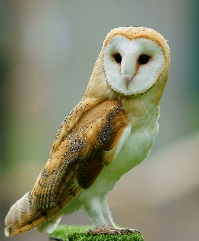 1.	barn owl  -  tyto alba  	Tyto alba _______2.	raven - corvus corax    _______________________________3.	blister beetle - pyrota invita   _____________________________4.	white oak  -  Quercus garryana ______________________________Part 2 Directions:  For each species, there is a pair of names listed below. On is the scientific name and the other is a common name (though it could have other common names not listed).  If the scientific name is correctly written according to the rules, write “correct”  If it is incorrect, re-write the scientific name in the correct form on the line.  #1 has been done for an example.1.	snout butterfly  -  Liibytheana  bachmannii _______________________2.	pill bug or rolly polly  -  armadillium vulgare ______________________________3.	diamondback rattlesnake - crotalus atrox ______________________4.	locoweed  -  astragalus Whitneyi ____________________________5.	ponderosa pine - pinus ponderosa  _________________________6.	monarch butterfly - Danaus plexippus  ________________________7.	American robin  -  turdus migratorius _______________________8.	boxelder tree - Acer negundo _______________________________9.	bald eagle  -  Haliaeetus leucocephalus __________________10.	stink beetle - nomius pygmaeus  ___________________________